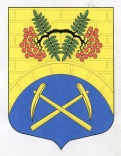 СОВЕТ ДЕПУТАТОВ МУНИЦИПАЛЬНОГО ОБРАЗОВАНИЯ ПУТИЛОВСКОЕ СЕЛЬСКОЕ ПОСЕЛЕНИЕКИРОВСКОГО МУНИЦИПАЛЬНОГО РАЙОНА ЛЕНИНГРАДСКОЙ ОБЛАСТИР Е Ш Е Н И Еот _________ 2020 года № ______Об установлении порогового значения размера дохода, приходящегося  на каждого члена семьи (одиноко проживающего гражданина), и стоимости имущества, находящегося в собственности членов семьи (одиноко проживающего гражданина) и подлежащего налогообложению,  для  признания граждан малоимущими в целях постановки на учёт и предоставления малоимущим гражданам, признанным  нуждающимися в жилых помещениях,  жилых помещений муниципального жилищного фонда по договорам социального найма  на территории  МО Путиловское сельское поселение на  III квартал 2020 года	На основании пункта 2 части 1 статьи 14 и части 2 статьи 49 Жилищного Кодекса Российской Федерации, в целях реализации областного закона от 26.10.2005 № 89-ОЗ «О порядке ведения органами местного самоуправления Ленинградской области учета граждан в качестве нуждающихся в жилых помещениях, предоставляемых по договорам социального найма» (с изменениями), и областного закона от 11.12.2006  №144-ОЗ «О внесении изменений в областной закон «О порядке ведения органами местного самоуправления Ленинградской области  учета граждан в качестве нуждающихся в жилых помещениях, предоставляемых по договорам социального найма», а также постановления администрации МО Путиловское сельское поселение «Об утверждении Административного регламента по предоставлению муниципальной услуги «Принятие граждан на учет в качестве нуждающихся в жилых помещениях, предоставляемых по договорам социального найма»  от 06 апреля 2020 года № 62:1.Установить пороговое значение дохода на  III квартал 2020 года, приходящегося на каждого члена семьи или одиноко проживающего гражданина, в размере 14 944 рублей.2.Установить пороговое значение стоимости имущества на  III квартал 2020 года, находящегося в собственности членов семьи или одиноко проживающего гражданина и подлежащего налогообложению, в размере 671 776 рублей.3. Настоящее решение подлежит размещению на официальном интернет-сайте и вступает в силу со дня его официального опубликования (обнародования) в газете «Ладога».4. Контроль за выполнением решения оставляю за собой.Глава муниципального образования                                     В.И. ЕгорихинРазослано: дело, прокуратура, ИД «Ладога», оф.сайтПРИЛОЖЕНИЕ к решению совета депутатов                                                                                               МО Путиловское сельское поселение                                                                                                          от _________ 2020 года № __Расчет порогового значения размера стоимости имущества, приходящегося на каждого члена семьи или одиноко проживающего гражданинаСИ = НП *РС* СС, гдеСИ – расчетный показатель стоимости имущества, находящегося в собственности членов семьи и подлежащего налогообложению;НП – норма предоставления площади жилого помещения на одного члена семьи по договору социального найма (14 кв.м), установленная решением совета депутатов МО Путиловское сельское поселение от 28.06.2011 №18 «Об установлении нормы предоставления площади жилого помещения и учетной нормы площади жилого помещения на территории муниципального образования Путиловское сельское поселение муниципального образования Кировский муниципальный район Ленинградской области»РС – размер семьи;СС – средняя рыночная стоимость 1 квадратного метра общей площади жилого помещения по Ленинградской области (норматив стоимости одного квадратного метра общей площади жилья по РФ, определяется уполномоченным Правительством РФ, федеральным органом исполнительной власти), приказа Минстроя России от 29.06.2020 №351/пр "О нормативе стоимости одного квадратного метра общей площади жилого помещения по Российской Федерации на второе полугодие 2020 года и показателях средней рыночной стоимости одного квадратного метра общей площади жилого помещения по субъектам Российской Федерации на III квартал 2020 года":        
СИ = 14 * 1 * 47 984  = 671 776 рублейРасчет порогового значения размера дохода, приходящегося на каждого члена семьи или одиноко проживающего гражданинаПД = (СИ / ПН) / РС + ПМ, гдеПД – порог среднемесячного размера дохода, приходящегося на каждого члена семьи;СИ – расчетный показатель стоимости имущества, находящегося в собственности членов семьи и подлежащего налогообложению;РС – размер семьи;ПН – установленный период накоплений (в месяцах), который может быть равен среднему времени ожидания в очереди на получение жилого помещения муниципального жилищного фонда по договору социального найма (180 месяцев);ПМ – прожиточный минимум, установленный Постановлением Правительства Ленинградской области от 16.11.2020 № 5747 «Об установлении величины прожиточного  минимума  на душу населения и по основным социально-демографическим  группам  населения в  Ленинградской области  за третий квартал 2020 года» (в расчете на душу населения 11 212 рублей).ПД = (671 776:180): 1 + 11 212 = 14 944 рублей